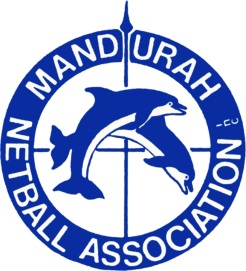 MANDURAH NETBALL ASSOCIATIONApplication for TDS Coaching PositionPlease complete the following and return to mnadevelopment@hotmail.com  Thank you.I wish to apply for the following position (Select which one is applicable)TDS Lead Coach TDS Assistant Coach Preferred Age Group (Select the applicable – more than one preference can be selected)Please note as discussed with committee and regional representatives coaches cannot be related to any athletes in their preferred age group.17U Division 117U Division 2 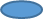 15U Division 1 15U Division 2 14U Division 1 14U Division 2 14U Division 3 13U Division 1 13U Division 2 13U Division 3 12U Division 1 12U Division 2 12U Division 3 Please note your coaching history and your current Coaching Accreditation level below.Accreditations must be up to date and attached to this application